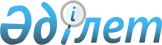 "Республикалық бюджет комиссиясының құрамы туралы" Қазақстан Республикасы Президентінің 2005 жылғы 6 сәуірдегі № 537 өкіміне өзгеріс енгізу туралы Қазақстан Республикасының Президенті өкімінің жобасы туралыҚазақстан Республикасы Үкіметінің 2013 жылғы 20 наурыздағы № 264 қаулысы      Қазақстан Республикасынің Үкіметі ҚАУЛЫ ЕТЕДІ:

      "Республикалық бюджет комиссиясының құрамы туралы" Қазақстан Республикасы Президентінің 2005 жылғы 6 сәуірдегі № 537 өкіміне өзгеріс енгізу туралы" Қазақстан Республикасы Президентінің  өкімінің жобасы Қазақстан Республикасы Президентінің қарауына енгізілсін.      Қазақстан Республикасының

      Премьер-Министрі                      С. Ахметов

  "Республикалық бюджет комиссиясының құрамы туралы" Қазақстан Республикасы Президентінің 2005 жылғы 6 сәуірдегі № 537 өкіміне өзгеріс енгізу туралы       «Республикалық бюджет комиссиясының құрамы туралы» Қазақстан Республикасы Президентінің 2005 жылғы 6 сәуірдегі № 537 өкіміне (Қазақстан Республикасының ПҮАЖ-ы, 2005 ж., № 18, 206-құжат; 2006 ж., № 10, 88-құжат; № 50, 529-құжат; 2007 ж., № 2, 22-құжат; № 13, 146-құжат; № 45, 528-құжат; 2008 ж., № 1, 1-құжат; № 28, 263-құжат; 2009 ж., № 21, 186-құжат; № 27-28, 234-құжат; № 32, 295-құжат; 2010 ж., № 31, 235-құжат; 2011 ж., № 44, 575-құжат; 2012 ж., № 31, 404-құжат) мынадай өзгеріс енгізілсін:

      1-тармақ мынадай редакцияда жазылсын:

      «1. Қазақстан Республикасы Бюджет кодексінің 57-бабына сәйкес Республикалық бюджет комиссиясының мынадай құрамы айқындалсын:Ахметов                 - Қазақстан Республикасының Премьер-

Серік Нығметұлы           Министрі, төрағаСағынтаев               - Қазақстан Республикасы Премьер-Министрінің

Бақытжан Әбдірұлы         бірінші орынбасары – Қазақстан

                          Республикасының Өңірлік даму министрі,

                          төрағаның орынбасарыИсекешев                - Қазақстан Республикасы Премьер-Министрінің

Әсет Өрентайұлы           орынбасары – Қазақстан Республикасының

                          Индустрия және жаңа технологиялар министрі,

                          төрағаның орынбасарыОрынбаев                - Қазақстан Республикасы Премьер-Министрiнiң

Ербол Тұрмаханұлы         орынбасары, төрағаның орынбасарыКелiмбетов              - Қазақстан Республикасы Премьер-Министрiнiң

Қайрат Нематұлы           орынбасары, төрағаның орынбасарыКармазина               - Қазақстан Республикасының Экономика және

Лена Мағауияқызы          бюджеттік жоспарлау вице-министрі, хатшыКомиссия мүшелері:Марченко                - Қазақстан Республикасы Ұлттық Банкінің

Григорий Александрович    ТөрағасыСұлтанов                - Қазақстан Республикасы Президентiнің

Бақыт Тұрлыханұлы         Әкiмшiлiгi Басшысының орынбасарыДосаев                  - Қазақстан Республикасының Экономика және

Ерболат Асқарбекұлы       бюджеттік жоспарлау министріЖәмiшев                 - Қазақстан Республикасының Қаржы министрi

Болат БидахметұлыИмашев                  - Қазақстан Республикасының Әдiлет министрi

Берік МәжитұлыАбайділдин              - Қазақстан Республикасы Парламентiнiң Сенаты

Талғатбек Жәмшитұлы       Экономикалық даму және кәсіпкерлік

                          комитетiнiң төрағасы (келiсiм бойынша)Ахметов                 - Қазақстан Республикасы Парламентiнің Сенаты

Рашит Сайранұлы           Қаржы және бюджет комитетiнiң төрағасы

                          (келiсiм бойынша)Әйiмбетов               - Қазақстан Республикасы Парламентiнiң

Сейiтсұлтан Сүлейменұлы   Мәжiлiсi Экономикалық реформа және өңiрлiк

                          даму комитетiнiң төрағасы (келiсiм бойынша)Қарақұсова              - Қазақстан Республикасы Парламентiнiң

Гүлжан Жанпейiсқызы       Мәжiлiсi Қаржы және бюджет комитетiнiң

                          төрайымы (келiсiм бойынша)Қошанов                 - Қазақстан Республикасы Премьер-Министрi

Ерлан Жақанұлы            Кеңсесiнiң БасшысыТәжияқов                - Қазақстан Республикасы Ұлттық Банкi

Бисенғали Шамғалиұлы      Төрағасының орынбасарыҚұсайынов               - Қазақстан Республикасының Экономика және

Марат Әпсеметұлы          бюджеттік жоспарлау вице-министріӘбілқасымова            - Қазақстан Республикасының Экономика және

Мәдина Ерасылқызы         бюджеттік жоспарлау вице-министрі».      Қазақстан Республикасының

      Президенті                                   Н. Назарбаев
					© 2012. Қазақстан Республикасы Әділет министрлігінің «Қазақстан Республикасының Заңнама және құқықтық ақпарат институты» ШЖҚ РМК
				